BACHELOR APPLICATION FORM Spring 2022
all fields need to be completed!Application requirementsEnrolled in the Bachelor 1, 2 or 3 from BA or IBA at the moment of participation;Strong motivation for participation (open-minded, enthusiastic, and willing to help others etc.);Availability: to be in contact with the students by email as of month of Decemberto assist them with their arrival and settling in December/Januaryto participate in the introduction activity: Friday January 7th, 2022to be the first contact during the exchange period. Application proceduresDeadline application form: 		Sunday 28 November 2021Application form by email to:	vermeulen@rsm.nlPersonal informationPersonal informationPersonal informationPersonal informationFirst nameLast nameNationalityAddressPostal Code, CityTelephone numberMobile phone  numberEUR email address@student.eur.nlPrivate email address@RSM studyRSM studyRSM studyAt the moment of participation I will be enrolled in (please tick)BAIBAYear 1Year 2Year 3Language skillsLanguage skillsPlease indicate your level of proficiency for Dutch (if applicable) and English:Please indicate your level of proficiency for Dutch (if applicable) and English:DutchEnglishIncoming exchange studentsWe will assign every Exchange Ambassador to exchange students from different universities. Your preferences are considered where possible.My preferences (country and/or university):Availability during the period January - JuneAvailability during the period January - JuneAvailability during the period January - JuneAvailability during the period January - JuneAvailability during the period January - JuneSee application requirements!See application requirements!See application requirements!See application requirements!See application requirements!XI will attend the mandatory introduction on Friday 7 January 2022 I will attend the mandatory introduction on Friday 7 January 2022 I will attend the mandatory introduction on Friday 7 January 2022 I will NOT be in the Netherlands, but reachable by email:I will NOT be in the Netherlands, but reachable by email:I will NOT be in the Netherlands, but reachable by email:I will NOT be in the Netherlands, but reachable by email:I will NOT be in the Netherlands, but reachable by email:From:To:I will NOT be reachable by email:I will NOT be reachable by email:I will NOT be reachable by email:I will NOT be reachable by email:I will NOT be reachable by email:From:To:Photo (passport size is preferred)Please insert your photo in the field here below. We will use this photo in the information for our exchange students. 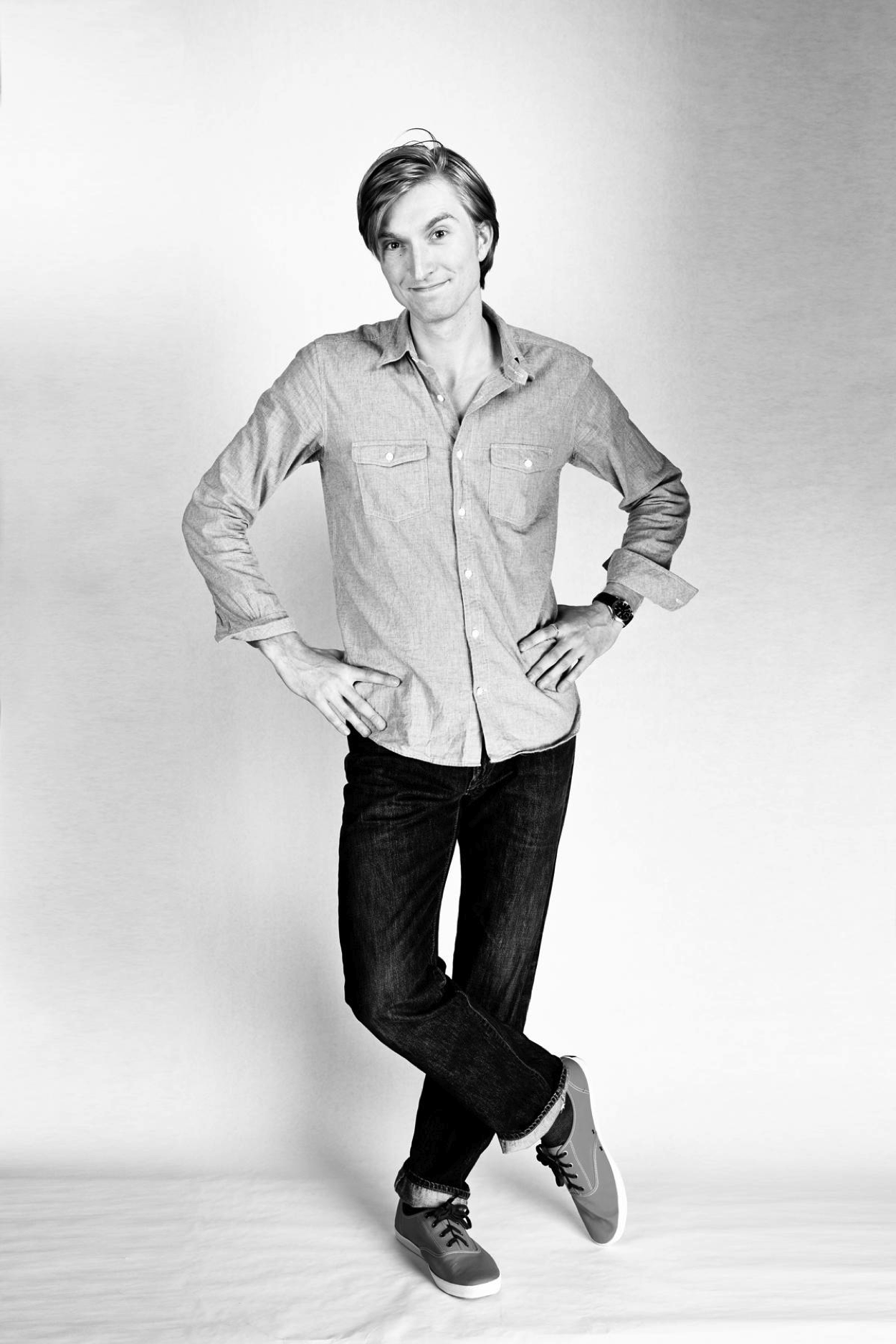 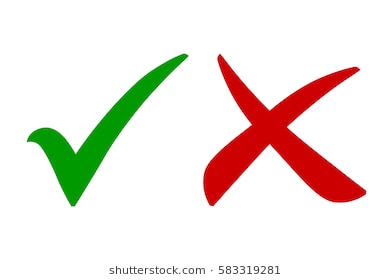 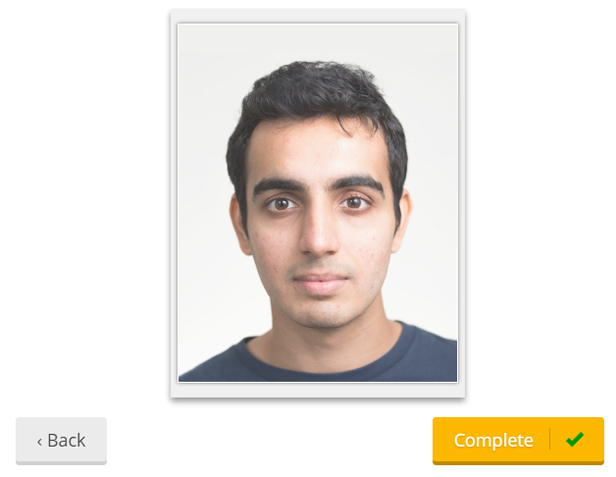 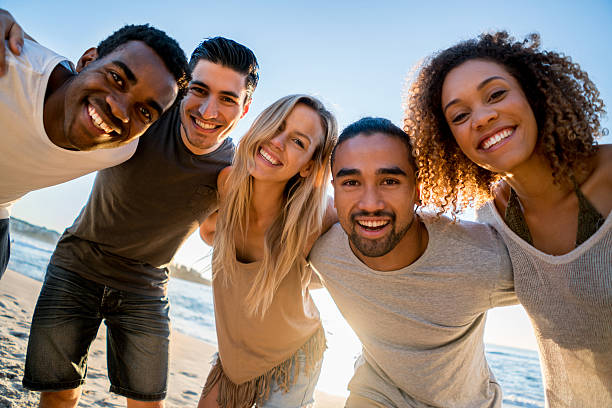 Insert photo here:Motivation letterExplain briefly in English why we should select you to join the RSM Exchange Ambassador programme (max. 200 words):DateName